Obrazac 4  – Izvješće o provedbi aktivnosti i utrošenim sredstvima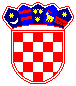 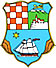 OBRAZAC IZVJEŠĆA  O PROVEDBI  AKTIVNOSTI i UTROŠENIM SREDSTVIMA PriloziFoto dokumentacija opreme na kojoj je vidljiva oznaka sufinanciranja PGŽRačun i izvod za nabavljenu opremu i obrtna sredstva iz Ugovora (dokaz o plaćanju)Izvadak iz knjige dugotrajne imovine u kojoj zavedena oprema iz UgovoraOPĆI OSNOVNI PODACI O AKTIVNOSTI Nabava opreme  i obrtnih sredstava za proizvodne i uslužne djelatnosti za poduzetnike u sektoru malog gospodarstvaOPĆI OSNOVNI PODACI O AKTIVNOSTI Nabava opreme  i obrtnih sredstava za proizvodne i uslužne djelatnosti za poduzetnike u sektoru malog gospodarstvaNaziv korisnika(upisati puni naziv)Sjedište i adresa(upisati ulicu i k. b, mjesto i  poštanski broj)Odgovorna osoba podnositelj prijave (upisati ime i prezime)OIBTelefonE-mail adresaInternetska stranicaPoslovna banka i broj žiro računaNaziv aktivnosti –Područje djelovanja (upisati lokaciju)Broj UgovoraIznos UgovoraPridržavanje odredbi Pravilnika vizualnog identiteta aktivnosti financiranih sredstvima PGŽ : ( opis i priložen dokaz - Foto dokumentacija opreme na kojoj je vidljiva oznaka sufinanciranja PGŽ) Voditelj-ica aktivnostiII. Pregled priloženih računa za nabavu OPREME i OBASpecifikacija realiziranih troškova- pregled priloženih računa za opremu za koje se traži potpora - nabava OPREME i OBAII. Pregled priloženih računa za nabavu OPREME i OBASpecifikacija realiziranih troškova- pregled priloženih računa za opremu za koje se traži potpora - nabava OPREME i OBAII. Pregled priloženih računa za nabavu OPREME i OBASpecifikacija realiziranih troškova- pregled priloženih računa za opremu za koje se traži potpora - nabava OPREME i OBAII. Pregled priloženih računa za nabavu OPREME i OBASpecifikacija realiziranih troškova- pregled priloženih računa za opremu za koje se traži potpora - nabava OPREME i OBAII. Pregled priloženih računa za nabavu OPREME i OBASpecifikacija realiziranih troškova- pregled priloženih računa za opremu za koje se traži potpora - nabava OPREME i OBAII. Pregled priloženih računa za nabavu OPREME i OBASpecifikacija realiziranih troškova- pregled priloženih računa za opremu za koje se traži potpora - nabava OPREME i OBAII. Pregled priloženih računa za nabavu OPREME i OBASpecifikacija realiziranih troškova- pregled priloženih računa za opremu za koje se traži potpora - nabava OPREME i OBAII. Pregled priloženih računa za nabavu OPREME i OBASpecifikacija realiziranih troškova- pregled priloženih računa za opremu za koje se traži potpora - nabava OPREME i OBAII. Pregled priloženih računa za nabavu OPREME i OBASpecifikacija realiziranih troškova- pregled priloženih računa za opremu za koje se traži potpora - nabava OPREME i OBAII. Pregled priloženih računa za nabavu OPREME i OBASpecifikacija realiziranih troškova- pregled priloženih računa za opremu za koje se traži potpora - nabava OPREME i OBAII. Pregled priloženih računa za nabavu OPREME i OBASpecifikacija realiziranih troškova- pregled priloženih računa za opremu za koje se traži potpora - nabava OPREME i OBANaziv opreme( specifikacija troška /navesti vrstu robe(na hrvatskom jeziku sukladno računima koji su dostavljeni uz prijavu )Naziv opreme( specifikacija troška /navesti vrstu robe(na hrvatskom jeziku sukladno računima koji su dostavljeni uz prijavu )Izdavatelj računaBroj računaBroj računaBroj računaDatum računa Datum računa Iznos u kunama s PDV Iznos u kn bez PDVDatum plaćanja računa III.) OPIS PROVEDBE AKTIVNOSTI III.) OPIS PROVEDBE AKTIVNOSTI III.) OPIS PROVEDBE AKTIVNOSTI III.) OPIS PROVEDBE AKTIVNOSTI III.) OPIS PROVEDBE AKTIVNOSTI III.) OPIS PROVEDBE AKTIVNOSTI III.) OPIS PROVEDBE AKTIVNOSTI III.) OPIS PROVEDBE AKTIVNOSTI III.) OPIS PROVEDBE AKTIVNOSTI III.) OPIS PROVEDBE AKTIVNOSTI III.) OPIS PROVEDBE AKTIVNOSTI III.) OPIS PROVEDBE AKTIVNOSTI Cilj provedbe aktivnosti:(navedeni u prijavi na javni poziv ) * vezati se na točku I CILJEVI  I PRIORITETI: iz Uputa Cilj provedbe aktivnosti:(navedeni u prijavi na javni poziv ) * vezati se na točku I CILJEVI  I PRIORITETI: iz Uputa Cilj provedbe aktivnosti:(navedeni u prijavi na javni poziv ) * vezati se na točku I CILJEVI  I PRIORITETI: iz Uputa Cilj provedbe aktivnosti:(navedeni u prijavi na javni poziv ) * vezati se na točku I CILJEVI  I PRIORITETI: iz Uputa Cilj provedbe aktivnosti:(navedeni u prijavi na javni poziv ) * vezati se na točku I CILJEVI  I PRIORITETI: iz Uputa Cilj provedbe aktivnosti:(navedeni u prijavi na javni poziv ) * vezati se na točku I CILJEVI  I PRIORITETI: iz Uputa Planirane i provedene aktivnosti  iz Ugovora(Opis provedenih aktivnosti:Opisno i financijski Izvještaj o potpori  obvezno sadrži tekst iz kojeg je razvidno -da se provedene aktivnosti odnose na nabavku opreme kao ulaganja u dugotrajnu imovinu koja je u funkciji obavljanja djelatnosti prijavitelja  i obrtnih sredstava  -da su sredstva namjenski utrošena prema računima predanim uz prijavu  -te sa specificiranim troškovima po računima za opremu i obrtna sredstava s iznosima  i datumom plaćanja    Planirane i provedene aktivnosti  iz Ugovora(Opis provedenih aktivnosti:Opisno i financijski Izvještaj o potpori  obvezno sadrži tekst iz kojeg je razvidno -da se provedene aktivnosti odnose na nabavku opreme kao ulaganja u dugotrajnu imovinu koja je u funkciji obavljanja djelatnosti prijavitelja  i obrtnih sredstava  -da su sredstva namjenski utrošena prema računima predanim uz prijavu  -te sa specificiranim troškovima po računima za opremu i obrtna sredstava s iznosima  i datumom plaćanja    Planirane i provedene aktivnosti  iz Ugovora(Opis provedenih aktivnosti:Opisno i financijski Izvještaj o potpori  obvezno sadrži tekst iz kojeg je razvidno -da se provedene aktivnosti odnose na nabavku opreme kao ulaganja u dugotrajnu imovinu koja je u funkciji obavljanja djelatnosti prijavitelja  i obrtnih sredstava  -da su sredstva namjenski utrošena prema računima predanim uz prijavu  -te sa specificiranim troškovima po računima za opremu i obrtna sredstava s iznosima  i datumom plaćanja    Planirane i provedene aktivnosti  iz Ugovora(Opis provedenih aktivnosti:Opisno i financijski Izvještaj o potpori  obvezno sadrži tekst iz kojeg je razvidno -da se provedene aktivnosti odnose na nabavku opreme kao ulaganja u dugotrajnu imovinu koja je u funkciji obavljanja djelatnosti prijavitelja  i obrtnih sredstava  -da su sredstva namjenski utrošena prema računima predanim uz prijavu  -te sa specificiranim troškovima po računima za opremu i obrtna sredstava s iznosima  i datumom plaćanja    Planirane i provedene aktivnosti  iz Ugovora(Opis provedenih aktivnosti:Opisno i financijski Izvještaj o potpori  obvezno sadrži tekst iz kojeg je razvidno -da se provedene aktivnosti odnose na nabavku opreme kao ulaganja u dugotrajnu imovinu koja je u funkciji obavljanja djelatnosti prijavitelja  i obrtnih sredstava  -da su sredstva namjenski utrošena prema računima predanim uz prijavu  -te sa specificiranim troškovima po računima za opremu i obrtna sredstava s iznosima  i datumom plaćanja    Planirane i provedene aktivnosti  iz Ugovora(Opis provedenih aktivnosti:Opisno i financijski Izvještaj o potpori  obvezno sadrži tekst iz kojeg je razvidno -da se provedene aktivnosti odnose na nabavku opreme kao ulaganja u dugotrajnu imovinu koja je u funkciji obavljanja djelatnosti prijavitelja  i obrtnih sredstava  -da su sredstva namjenski utrošena prema računima predanim uz prijavu  -te sa specificiranim troškovima po računima za opremu i obrtna sredstava s iznosima  i datumom plaćanja    Ostvareni rezultati i učinci    Ostvareni rezultati i učinci    Ostvareni rezultati i učinci    Ostvareni rezultati i učinci    Ostvareni rezultati i učinci    Ostvareni rezultati i učinci    Datum izvješća:2021.godine2021.godine2021.godineM.P.M.P.M.P.Ovlaštena osoba za zastupanjeOvlaštena osoba za zastupanjeOvlaštena osoba za zastupanjeOvlaštena osoba za zastupanjeM.P.M.P.M.P.M.P.M.P.M.P.________________________________________________________________________________________________________________